Core Games: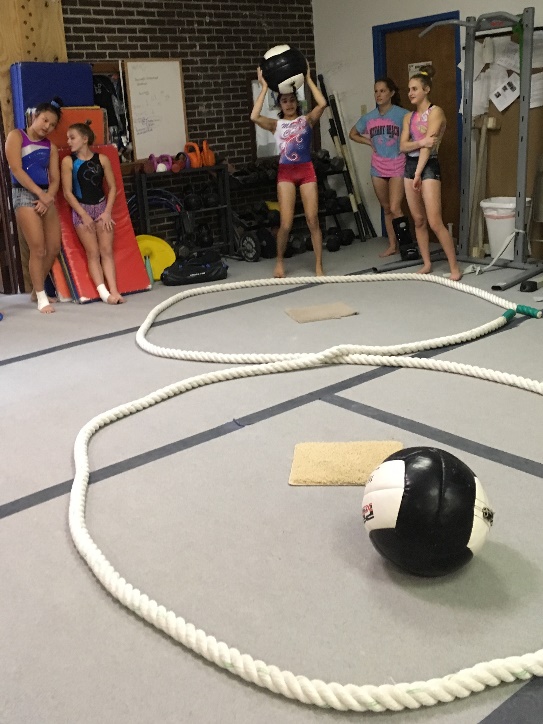 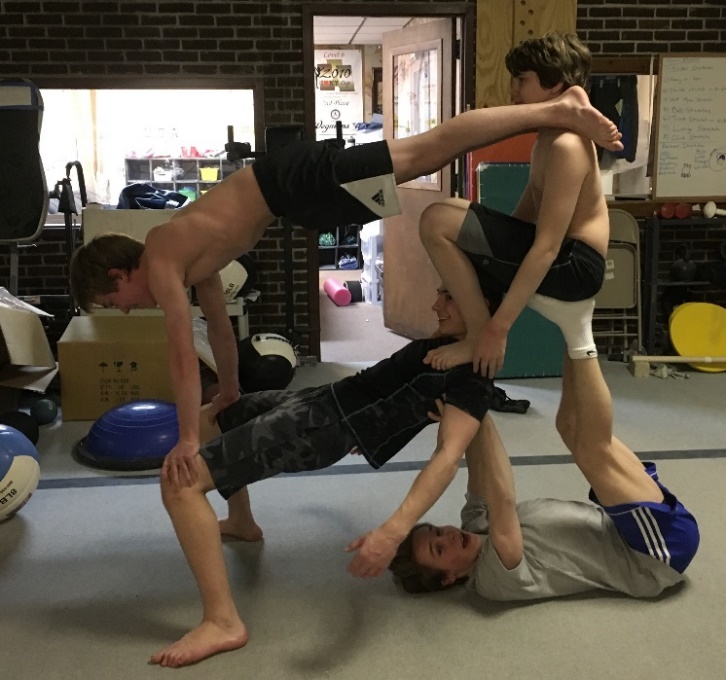 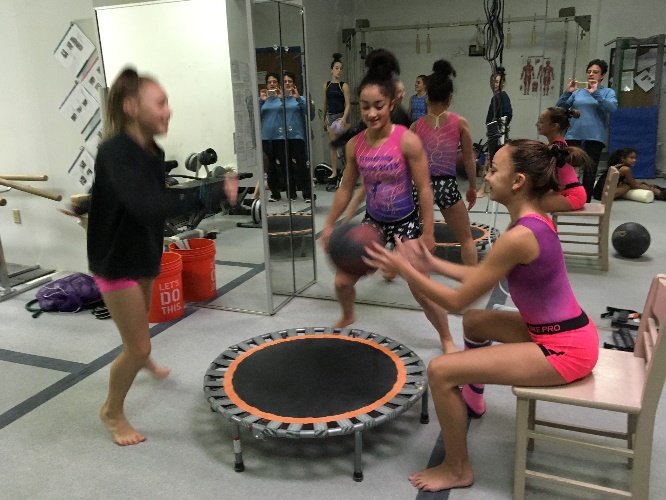 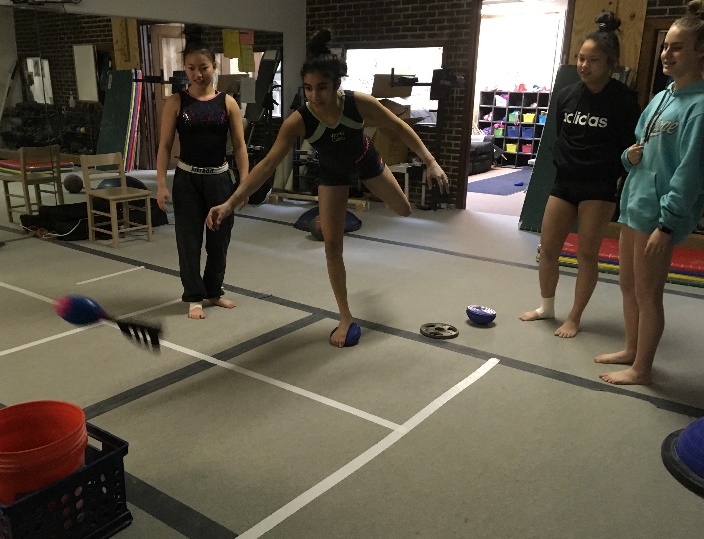 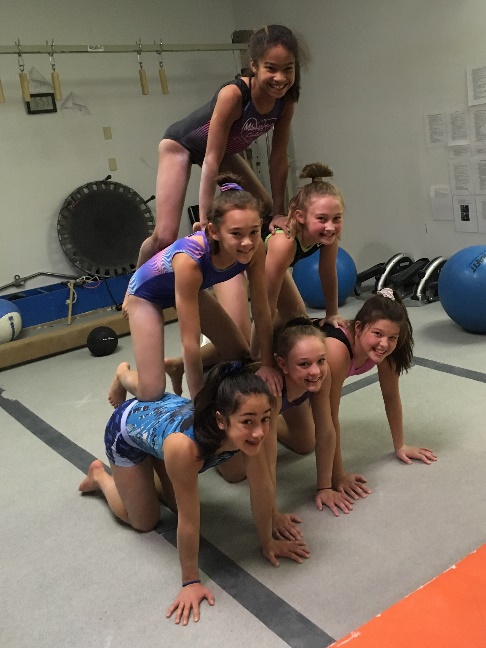 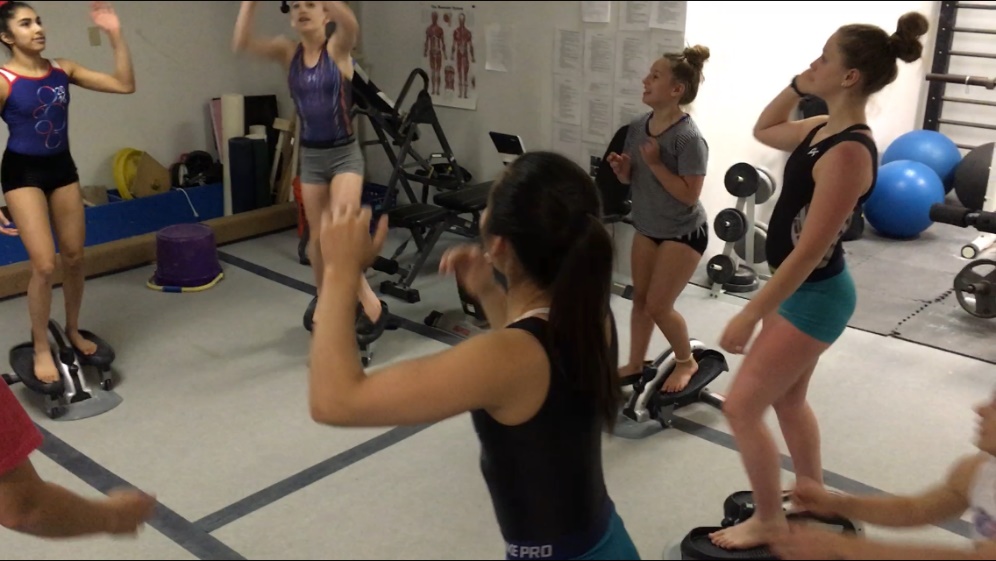 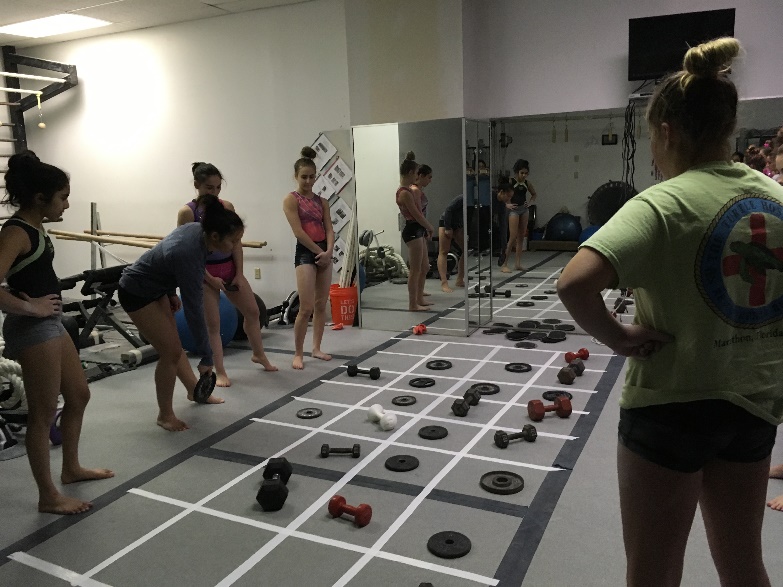 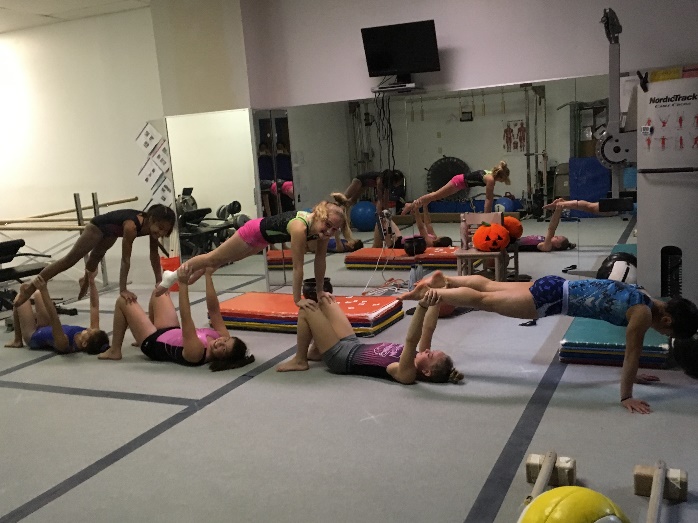 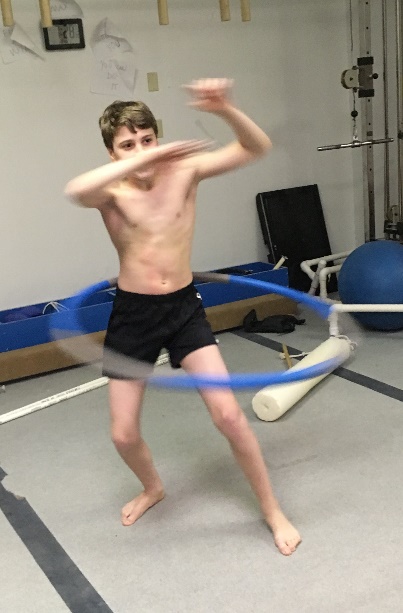 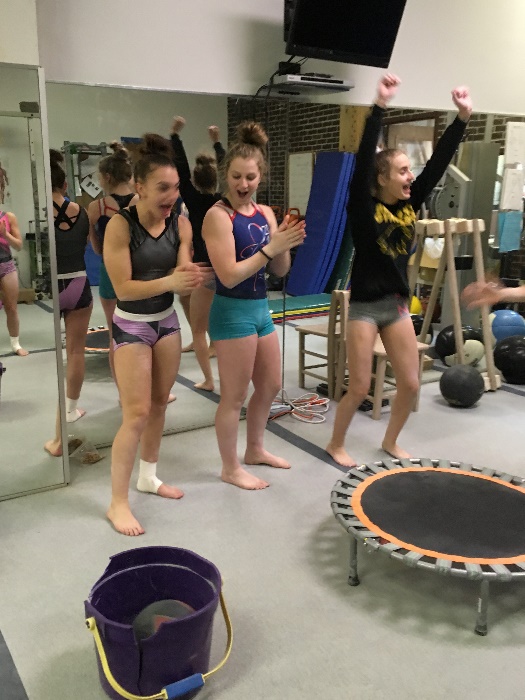 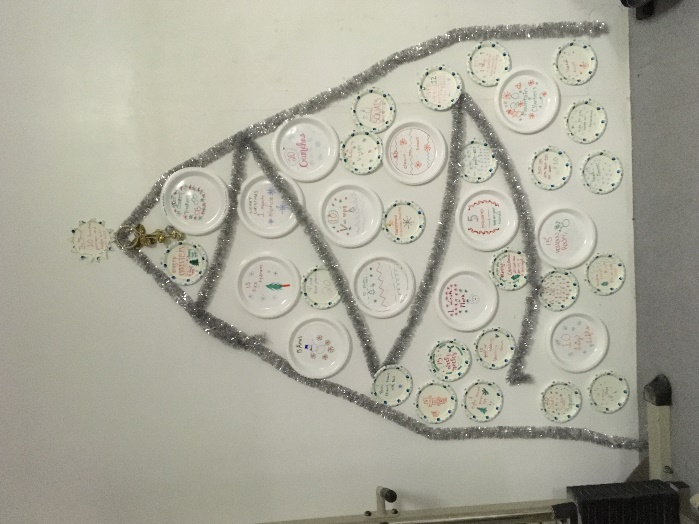 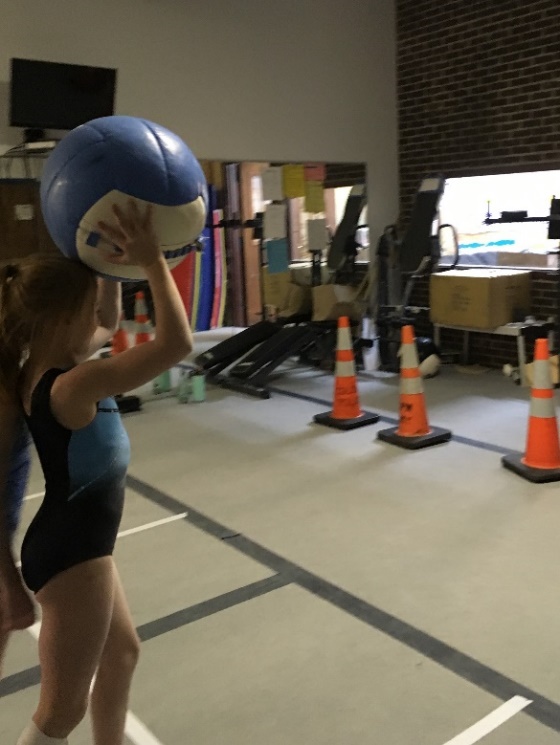 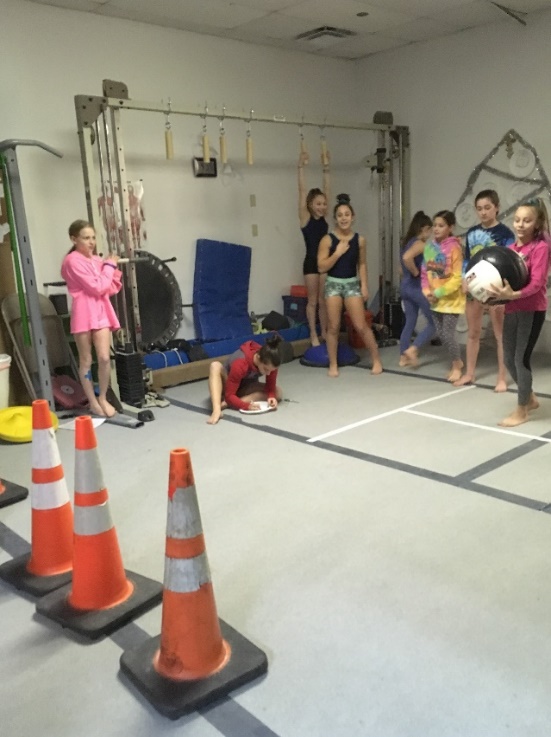 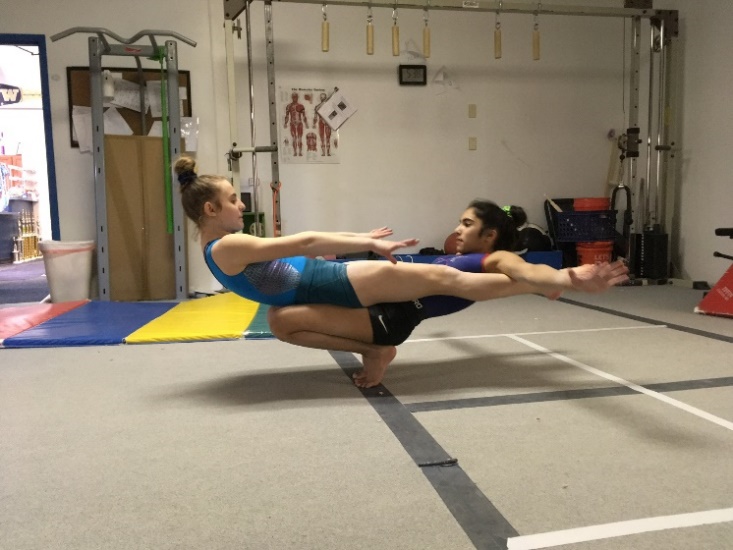 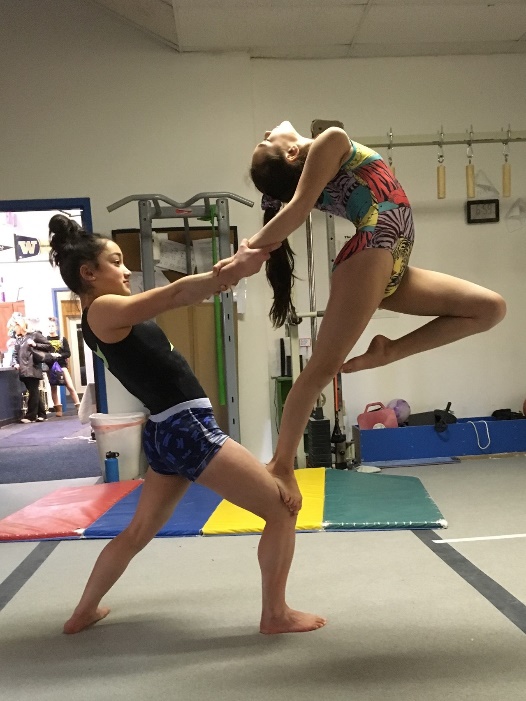 Core Activities with a Partner: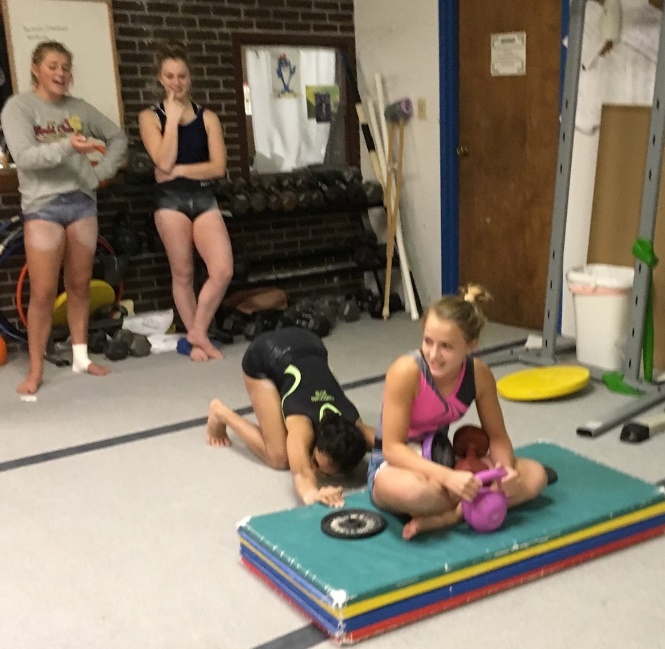 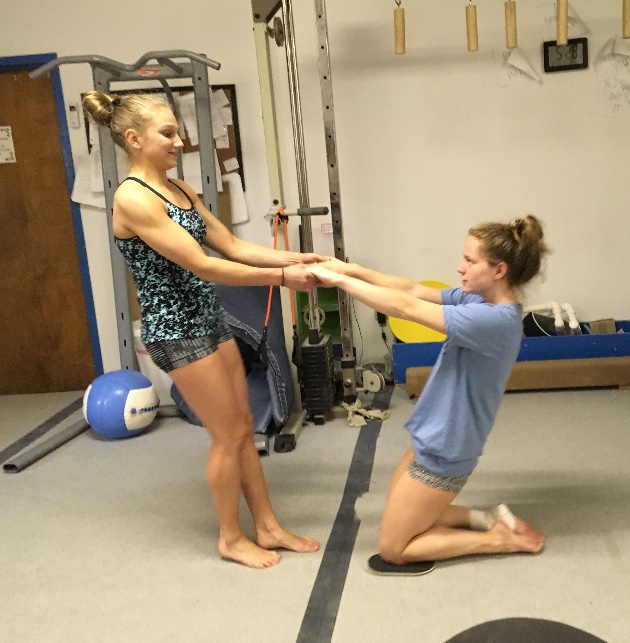 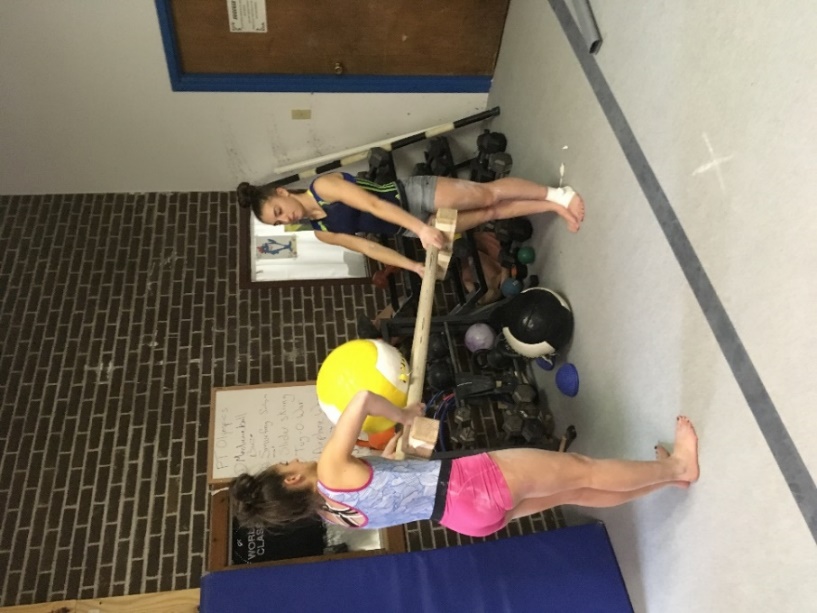 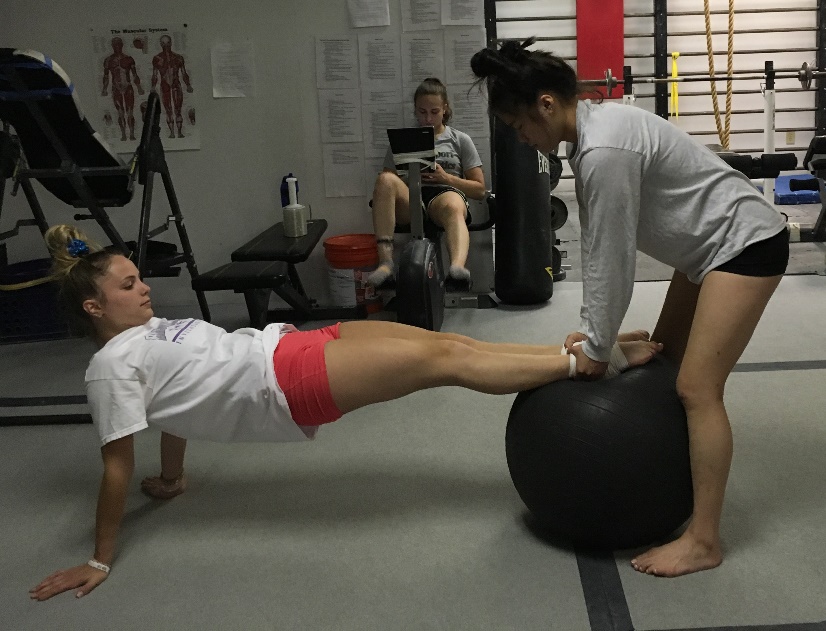 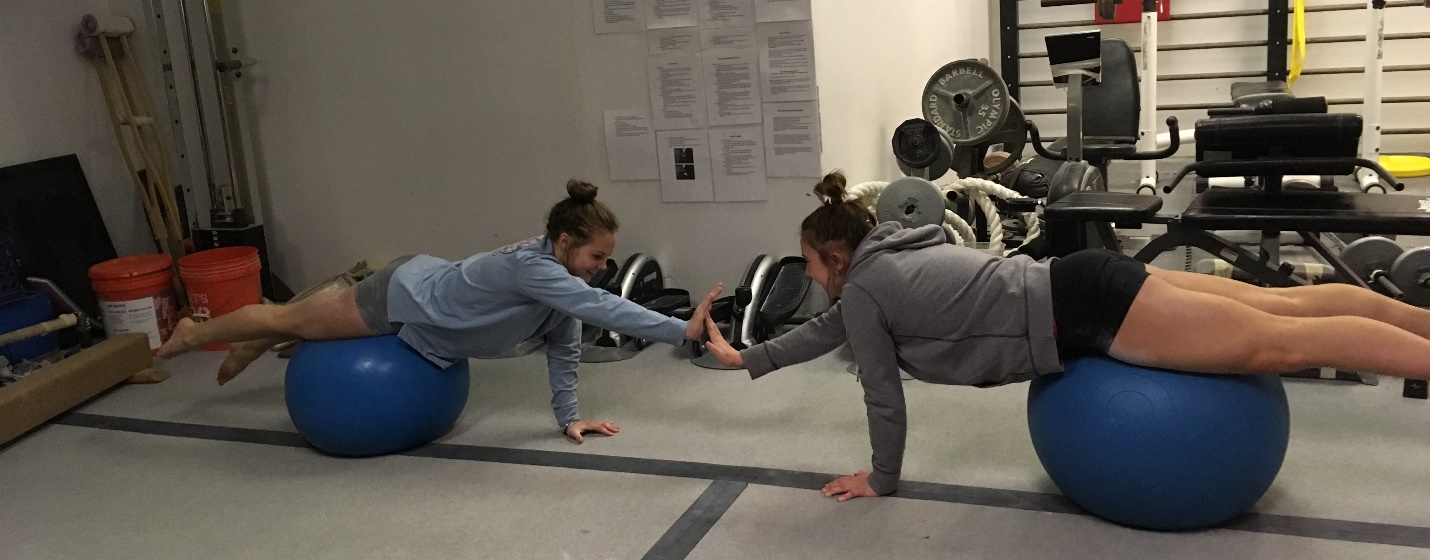 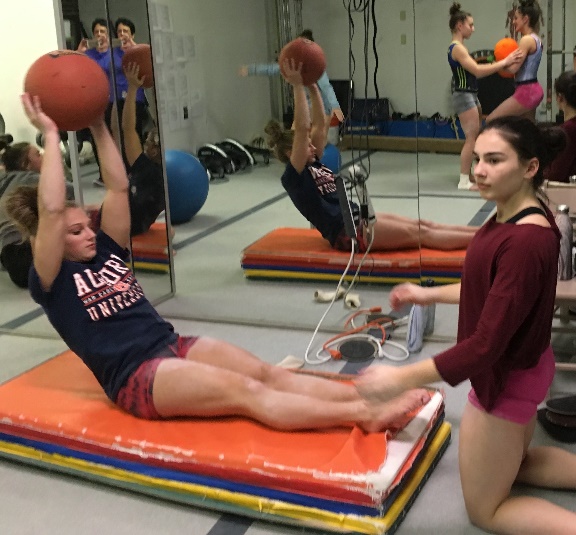 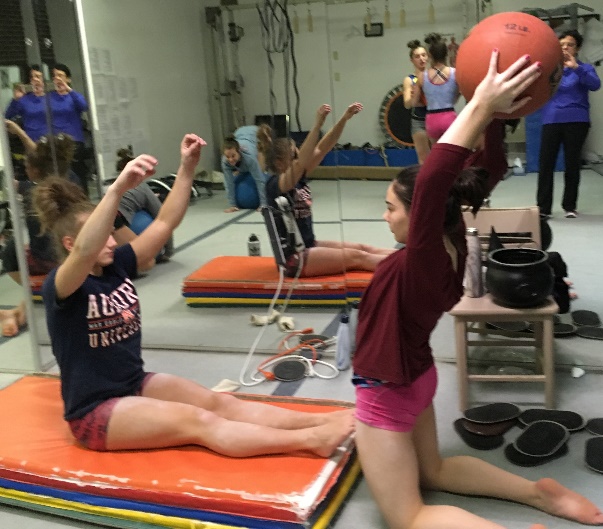 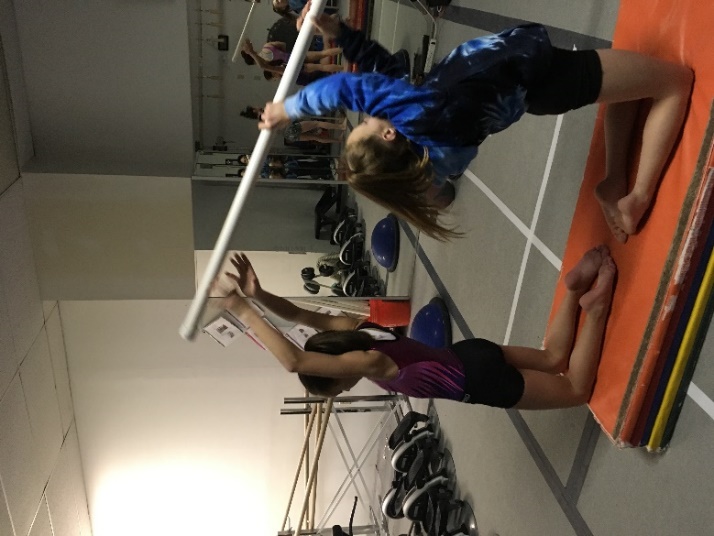 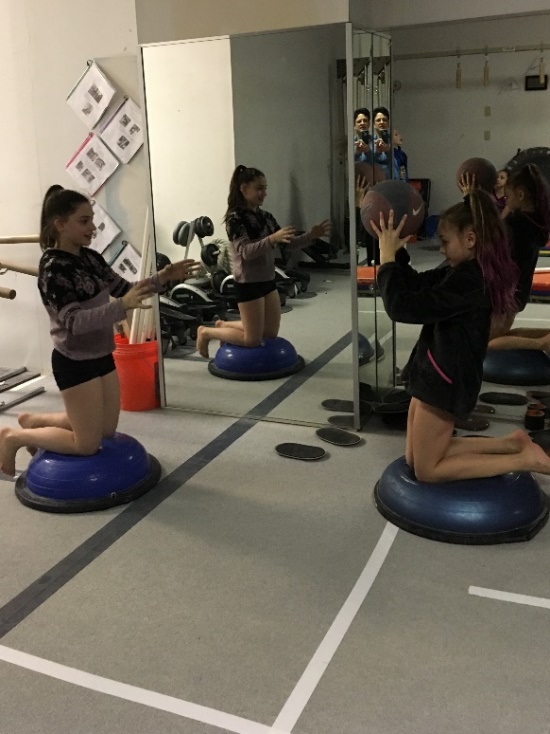 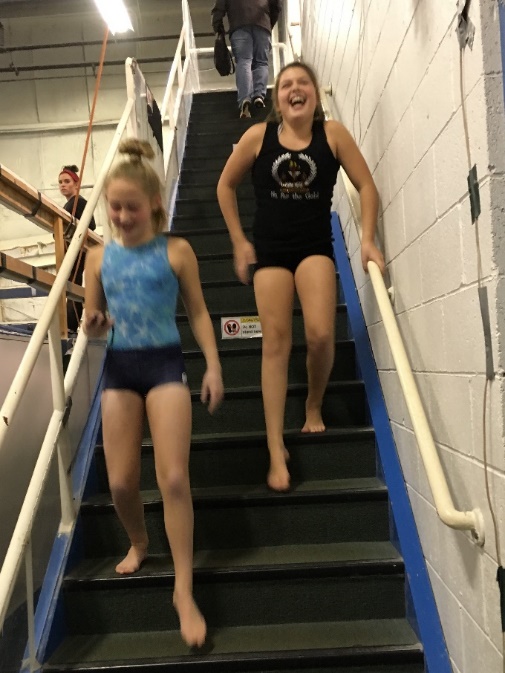 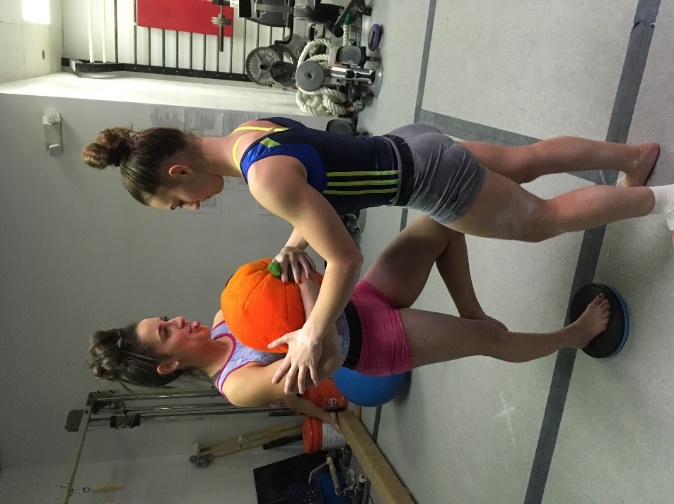 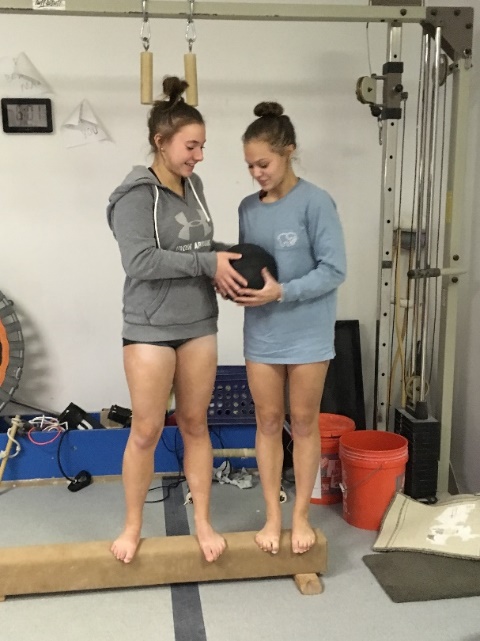 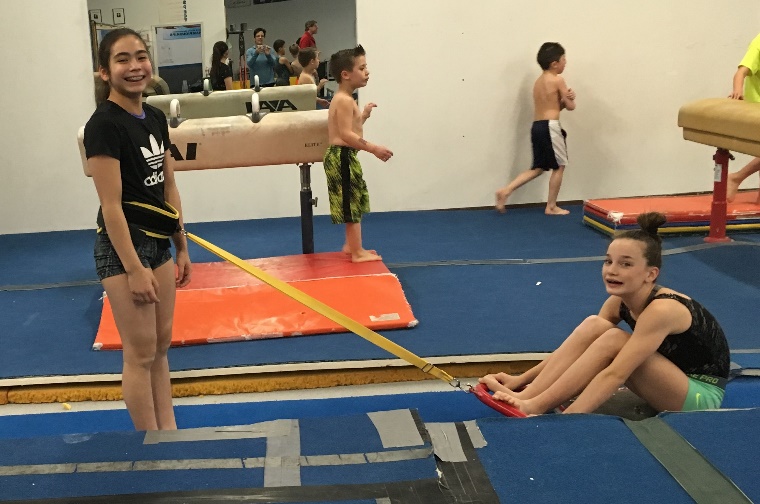 